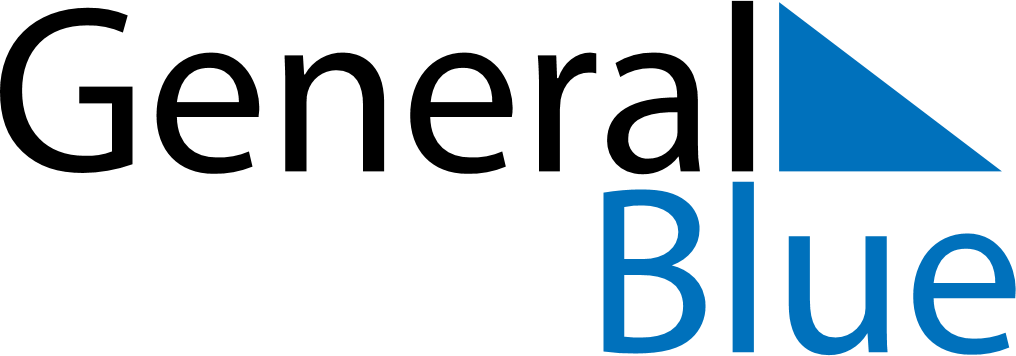 May 2020May 2020May 2020May 2020LuxembourgLuxembourgLuxembourgSundayMondayTuesdayWednesdayThursdayFridayFridaySaturday112Labour DayLabour Day34567889Europe Day10111213141515161718192021222223Ascension Day242526272829293031